TYPES OF WOUNDS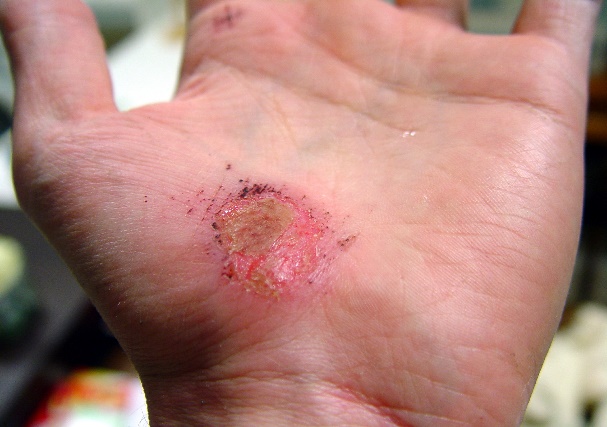 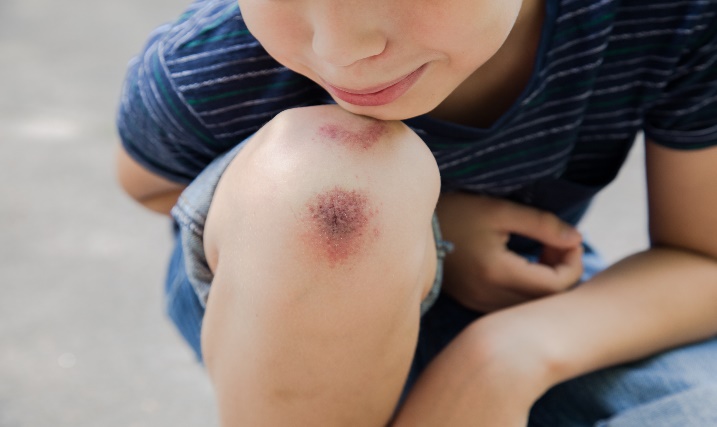 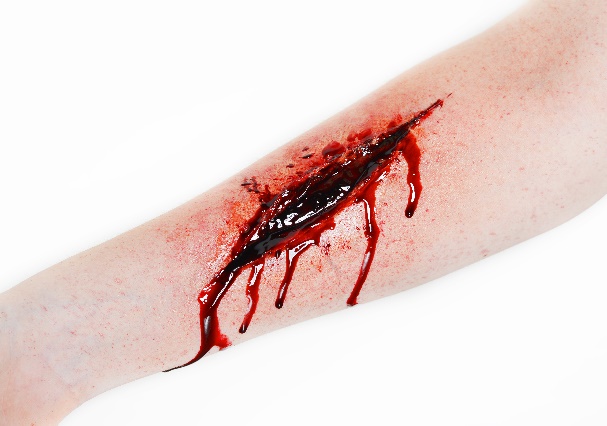 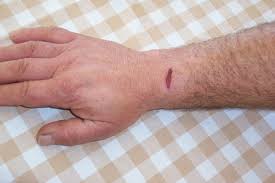 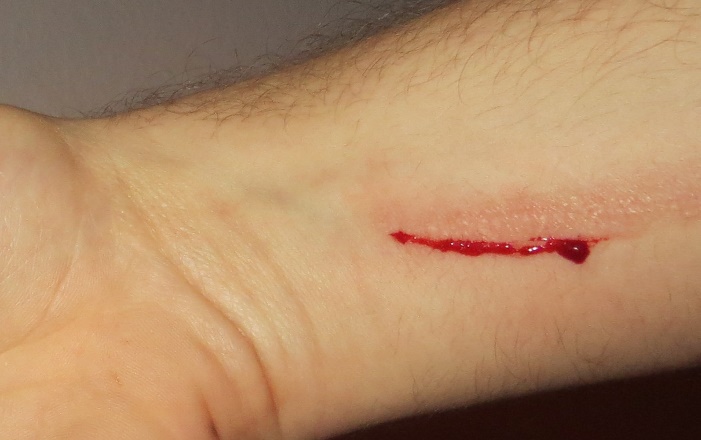 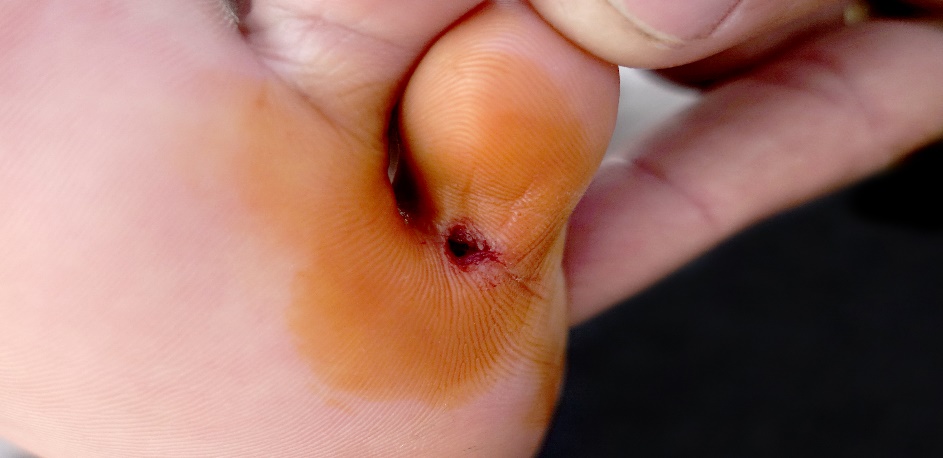 